Samantha Johnson – quick profile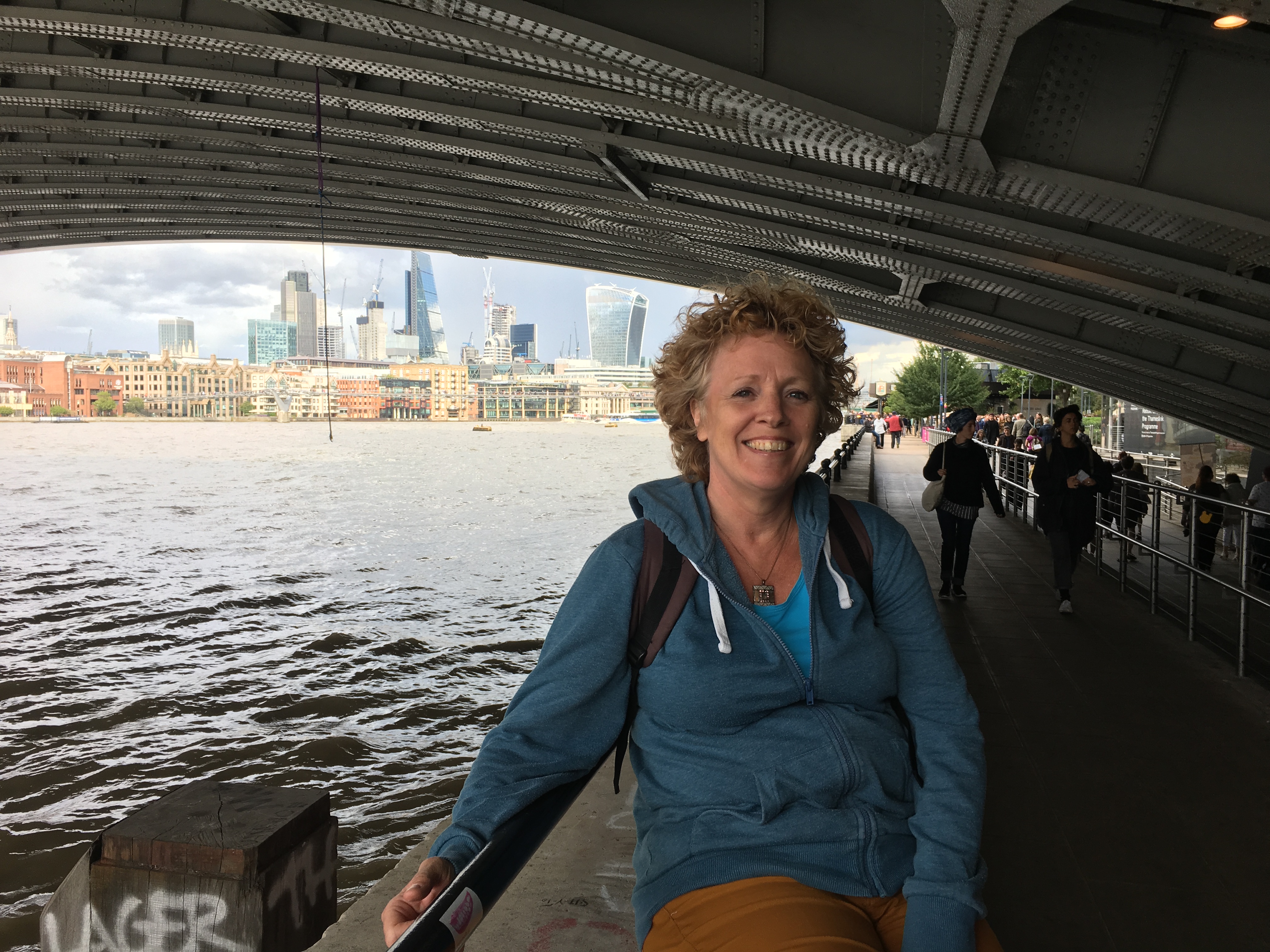 Samantha Johnson moved from Dorset to Southampton in 1996 with her two sons, Joshua and Samuel, so that she could complete her Master degree in Mathematics at Southampton University. Sam initially didn’t plan to stay in Southampton permanently but by the time she had finished her studies her boys were both happy and settled at Highfield School so Sam got a job at the Defence Evaluation Research Agency (later QinetiQ) in Portsmouth, working in radar performance analysis.These days, Sam is happily married to local tennis coach, Graham, and she works for Renewable Energy Systems, a company based in Hertfordshire (although Sam works from home) as their Aviation Manager, which involves finding solutions to mitigate the effects of wind turbines on radar and aviation systems. Sam’s boys have now left home; Josh is now a television Production Manager, most recently for X-Factor and Samuel is a professional footballer at League 1 Northampton Town. Sam loves history, hence, the discovery of Sarah Chapman’s past, which has kept her and Graham enthralled for the last 16 months. Sam’s other interests include learning to speak Italian, being a member of a local choir and she loves to cook, and draw when she gets the time. Another passion is gardening – she and Graham have immensely enjoyed breathing new life into their Brookvale Road garden over the last couple of years.